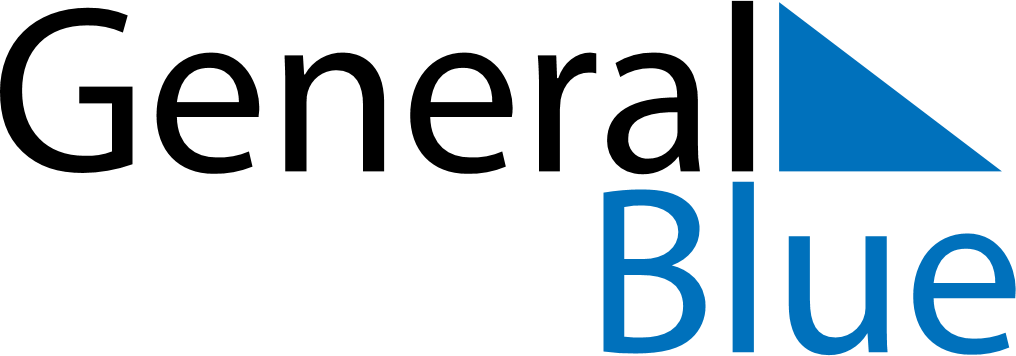 2026 – Q2Haiti  2026 – Q2Haiti  2026 – Q2Haiti  2026 – Q2Haiti  2026 – Q2Haiti  AprilAprilAprilAprilAprilAprilAprilMondayTuesdayWednesdayThursdayFridaySaturdaySunday123456789101112131415161718192021222324252627282930MayMayMayMayMayMayMayMondayTuesdayWednesdayThursdayFridaySaturdaySunday12345678910111213141516171819202122232425262728293031JuneJuneJuneJuneJuneJuneJuneMondayTuesdayWednesdayThursdayFridaySaturdaySunday123456789101112131415161718192021222324252627282930Apr 3: Good FridayApr 5: Easter SundayMay 1: Labour DayMay 14: Ascension DayMay 18: Flag and Universities’ DayJun 4: Corpus Christi